-TÜRKÇE-Aşağıdaki, şekilleri defterine çiz yazıları yaz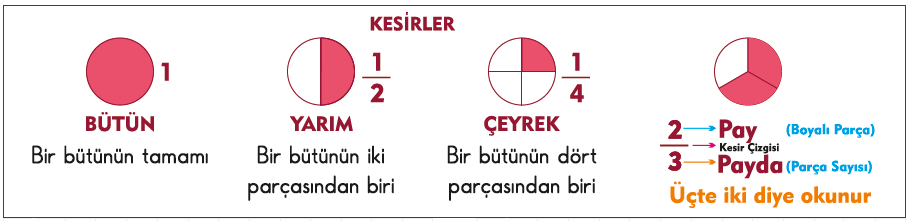 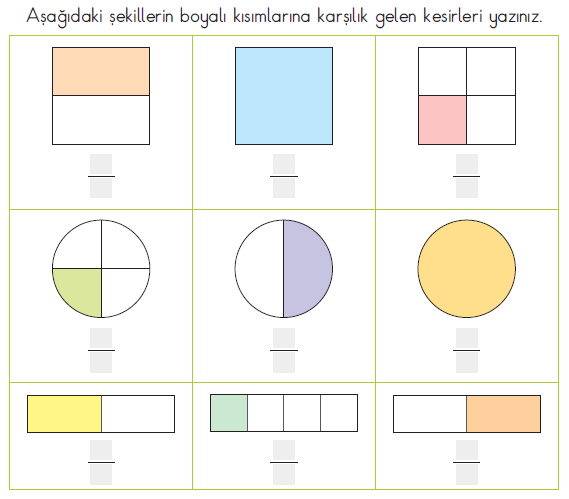 ETKİNLİK =  BENZETMELERNoktalı yerlere uygun ifadeleri yazarak benzetme yapılan cümleler oluşturunuz.ÖRNEK:    Ahmet Çelebi, kuş gibi uçmuş.     …………………………… , pamuk  gibiyumuşacıktı.     Nidanur , ……………………… gibi çalışkandır.     Bebeğin , ………………………… gibi mavi gözleri vardı.     ……………………………… , babası gibi polis olacakmış.     Yerden …………………… gibi bir taş aldı.     Sıla , ………………………………… gibi çok konuşuyor.     Kiraz gibi kıpkırmızı …………………………………… vardı.     Buz gibi ……………………………… çorbayı içemedim.     Karınca gibi ……………………………… bir insandır.     Kızın saçları ……………………………… gibi parlıyordu.     Ali’nin cebi ……………………………… gibi para doluydu.     Bahçenin ortasında dev gibi bir …………………… vardı.     Hüseyin’in kalbi …………………… gibi tık tık atıyordu.     Öğretmenimiz bizi bir ……………………… gibi seviyor.     Sevinçten ………………………… gibi uçmak istiyorum.  Sınıfımızda 6 sırada 3’er kişi, 8 sırada 2’şer kişi oturmaktadır. Sınıfımızda kız erkek sayısı eşit olduğuna göre sınıfımızda kaç kız kaç erkek vardır?Deniz ile Berrak Dila’nın paraları toplamı 92 TL dir. Deniz’in parası  BerrakDila’nın beş katından 8 lira fazla olduğuna göre Deniz’in kaç lirası vardır?